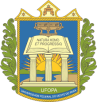 UNIVERSIDADE FEDERAL DO OESTE DO PARÁ PRÓ-REITORIA DE GESTÃO ESTUDANTIL DIRETORIA DE AÇÕES AFIRMATIVASEDITAL PROGES Nº 05/2017 ANEXO 1 – FICHA DE INSCRIÇÃODocumentos apresentados:(    )  Ficha de Inscrição (Anexo 1); (    )  Cópia do RG e CPF;(    )  Cópia da programação do evento(    )  Comprovante de inscrição no evento;(    )  Cópia do trabalho a ser apresentado no evento; (    )  Comprovante de aceite do trabalho;(    )  Comprovante de matrícula atualizado; (    )  Comprovante de conta bancária (cópia do cartão, extrato ou outro) em seu nome;(    )  Termo de compromisso  (Anexo 2)Assinatura do estudante: _________________________________________________________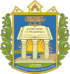 UNIVERSIDADE FEDERAL DO OESTE DO PARÁ PRÓ-REITORIA DE GESTÃO ESTUDANTIL DIRETORIA DE AÇÕES AFIRMATIVASEDITAL PROGES Nº 05/2017 Comprovante de entrega:Recebido por: _______________________________________________________ Data: _____/_______ de 2017.UNIVERSIDADE FEDERAL DO OESTE DO PARÁ 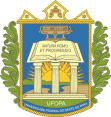 PRÓ-REITORIA DE GESTÃO ESTUDANTIL DIRETORIA DE AÇÕES AFIRMATIVASEDITAL PROGES Nº 05/2017 ANEXO 2 – TERMO DE COMPROMISSO Eu, __________________________________________________________, aluno(a) do Programa de _______________________________, matrícula nº ______________________, da Universidade Federal do Oeste do Pará, telefone __________________, e-mail ____________________________________________, portador do RG n.º _____________________, CPF _________________________inscrito para apresentar o trabalho_________________________________________________________________________________________________________________________________________________________no Encontro Nacional dos Estudantes Indígenas 2017.Estar regularmente matriculado em curso de graduação da Universidade Federal do Oeste do Pará; Apresentar no referido evento o resumo/artigo que foi aprovado;Prestar contas à Proges em até 5 (cinco) dias úteis após o retorno do evento.Data:____ /_____/2017._________________________________________________________Assinatura do DiscenteAtesto que a participação do(a) aluno(a) ____________________________________________________________ no evento em questão é relevante ao processo de formação acadêmica e capacitação do discente.________________________________________________Assinatura do coordenador do curso ou orientadorUNIVERSIDADE FEDERAL DO OESTE DO PARÁ PRÓ-REITORIA DE GESTÃO ESTUDANTIL DIRETORIA DE AÇÕES AFIRMATIVASANEXO 3 – RELATÓRIO DE VIAGEMANEXOS: (    ) Canhoto dos Bilhetes de Embarque (ida e volta)               	(   ) Certificado(s)/Declaração      	Data da entrega: ___/___/2017.Assinatura do (a) discente: ________________________________________________________________UNIVERSIDADE FEDERAL DO OESTE DO PARÁ PRÓ-REITORIA DE GESTÃO ESTUDANTIL DIRETORIA DE AÇÕES AFIRMATIVASEDITAL PROGES Nº 05/2017 ANEXO 4 – FORMULÁRIO PARA INTERPOSIÇÃO DE RECURSO CONTRA O RESULTADO DA SELEÇÃO Eu,___________________________________________________________, matrícula nº ___________________________, apresento recurso junto a PROGES contra decisão do relativa ao EDITAL PROGES Nº 05/2017.Texto livre para interposição de recurso pelo solicitanteSantarém, ______de_____________________de 2017.__________________________________________________Assinatura do (a) discenteNome do discenteNº de matrículaCurso/InstitutoEndereço EmailTelefoneDados bancáriosBanco:__________________________________Agência:_________________________________Conta Corrente:____________________________TERMO DE COMPROMISSOCOMPROMETO-ME A:1. Identificação do Estudante:1. Identificação do Estudante:1. Identificação do Estudante:Nome: Nome: Matrícula: Unidade Acadêmica/Curso: Unidade Acadêmica/Curso: Unidade Acadêmica/Curso: 2. Período de Afastamento:2. Período de Afastamento:2. Período de Afastamento:Data de Saída: Data de Retorno: Data de Retorno: Percurso/trecho: Local do evento (cidade/Estado): Local do evento (cidade/Estado): 3. Objetivo da viagem  / Nome  do evento:3. Objetivo da viagem  / Nome  do evento:3. Objetivo da viagem  / Nome  do evento:4. Atividades desenvolvidas4. Atividades desenvolvidas4. Atividades desenvolvidas5. Justificativa final de semana / feriado/ Outras Observações:5. Justificativa final de semana / feriado/ Outras Observações:5. Justificativa final de semana / feriado/ Outras Observações:Assinatura e carimbo Diretoria de Ações Afirmativas/PROGES